АДМИНИСТРАЦИЯСЕЛЬСКОГО ПОСЕЛЕНИЯ КРАСНЫЙ ЯРМУНИЦИПАЛЬНОГО РАЙОНА КРАСНОЯРСКИЙСАМАРСКОЙ ОБЛАСТИПОСТАНОВЛЕНИЕот   08.04.2020 года №   144               О присвоении адреса объекту адресации     	В соответствии с Федеральным законом от 06.10.2003 N 131-ФЗ «Об общих принципах организации местного самоуправления в Российской Федерации», Федеральным законом от 28.12.2013 N 443-ФЗ «О федеральной информационной адресной системе  и о внесении изменений в Федеральный закон «Об общих принципах организации местного самоуправления в Российской Федерации», постановлениями  Правительства Российской Федерации от 19.11.2014 N 1221 «Об утверждении правил присвоения, изменения и аннулирования адресов» и от 22.05.2015  № 492 «О составе сведений об адресах, размещаемых в государственном адресном реестре, порядке межведомственного информационного взаимодействия при ведении государственного адресного реестра, о внесении изменений и признании  утратившими силу некоторых актов Правительства Российской Федерации», с целью упорядочения адресного хозяйства в соответствие с их фактическим расположением на территории сельского поселения Красный Яр  муниципального района Красноярский, администрация сельского поселения  Красный Яр постановляет:В связи с проведением актуализации адресных объектов в сельском поселении Красный Яр муниципального района Красноярский Самарской области, присвоить адрес земельному участку с кадастровым номером: 63:26:1406001:422, Самарская область, Красноярский  муниципальный район, сельское поселение Красный Яр, п. Кириллинский, улица Бабушкиных, земельный участок 11.Ранее был адрес: Самарская область, Красноярский  муниципальный район, сельское поселение Красный Яр, п. Кириллинский, улица Бабушкиных, земельный участок 11.Глава сельского поселения Красный Ярмуниципального района КрасноярскийСамарской области                                                                А.Г. БушовИсполнитель: Рыбакова Н.А.: 884657 2-10-68Согласовано:Зам. Главы сельскогопоселения Красный Яр -                          В.В. Серебряков «__»_____2020 г.  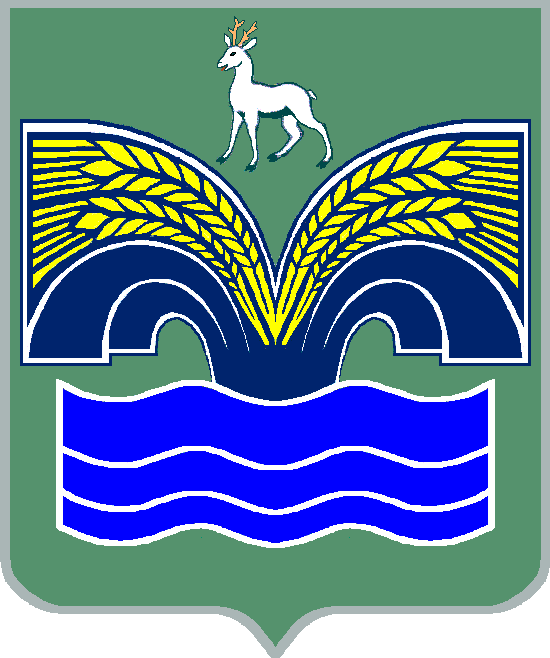 